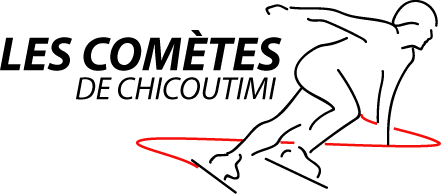 GUIDE POUR LES COMPÉTITIONS RÉGIONALESÉDITION 2023-2024Présentation	Ce petit fascicule vous guidera et vous aidera à éclaircir certains points lorsque vous participerez à une compétition régionale courte piste. Il touche au déroulement des compétitions, aux règlements et au système de pointage, en plus de fournir de précieux conseils.Au cours de la saison de patin de vitesse, vous aurez la possibilité de vous inscrire à quatre compétitions régionales courte piste et à la compétition des vives lames à la fin de l’année.Compétitions 2023-2024	Les compétitions régionales courte piste auront lieu pour l’année 2023-2024 :Samedi 7 octobre 2023 à Roberval.Samedi 4 novembre 2023 à Saint-Félicien.Samedi 2 décembre 2023 à Chicoutimi.Samedi 2 février 2024 à Dolbeau.La compétition des Vives Lames se tiendra les 9 et 10 mars 2024 à St-Jérôme. Surveillez les informations dans le cas où il y aurait des modifications.Les compétitions… ce qu’elles apportent	Les compétitions ne sont pas destinées seulement à développer l’esprit compétitif chez nos jeunes. Ces moments sont l’occasion pour les enfants (et les parents !) d’apprendre à gérer leur stress, à se centrer sur leur performance, à faire de nouvelles connaissances et tisser des liens d’amitié, en plus d’apprendre à perdre et à gagner.Il est à noter qu’il est essentiel qu’un parent soit présent avec le patineur pour chaque compétition. Il faut aider le patineur à mettre son équipement avant chaque course et s’assurer qu’il a tout son équipement. Après la course, il faut aider le patineur à enlever son équipement.Dans un esprit convivial, nos patineurs sont appelés à courser entre eux et avec les patineurs des autres clubs de la région. Les groupes sont la plupart du temps composés d’une dizaine de patineurs d’un calibre semblable, sans égard à leur âge.Suggestion	Il n’est pas obligatoire de participer à toutes les compétitions. Le club vous suggère de participer à au moins 2 compétitions régionales, sinon à toutes les compétitions au cours de l’année. Vous aurez la chance de voir les arénas de la région et votre enfant aura l’occasion de sortir de sa zone de confort : il pourra mettre ses habiletés en patinage de vitesse à l’épreuve en se mesurant à des patineurs des autres clubs de la région, ce qui l’aidera grandement à progresser dans ce sport.Inscription	Le responsable des compétitions enverra l’invitation pour la compétition via le groupe Facebook lié au groupe d’entraînement de votre enfant, pour vous indiquer la date et le lieu de la prochaine compétition ainsi que la date limite d’inscription. Cette date limite est le dernier jour où vous pouvez procéder à une inscription, habituellement deux semaines avant la compétition. Après cette date, nous ne pourrons effectuer aucune démarche pour l’inscription d’un nouveau patineur à la compétition.Le coût pour une compétition régionale est d’environ 35$ par compétition. Ce montant revient au club hôte de la compétition et à l’association régionale, histoire de payer les frais relatifs à la tenue d’une compétition (nourriture, médailles et déplacement des officiels). Les frais de compétitions sont payables par les parents lors de l’inscription en ligne.Déroulement	Le jeudi ou le vendredi précédant la compétition, vous allez recevoir la feuille de classement des groupes. Elle sera publiée sur le groupe Facebook lié au groupe d’entraînement de votre enfant.  Le nombre de groupes varie selon le nombre d’inscriptions reçues. Vous aurez l’horaire de la compétition et le groupe de votre enfant pour la journée. Habituellement, il y a entre 100 et 125 patineurs environ, divisés en groupes d’environ 10 à 15 patineurs. Les groupes sont formés en fonction de la vitesse des patineurs, à partir de leurs temps des compétitions précédentes. Si votre enfant participe pour la première fois à une compétition, il sera inscrit selon les temps en entrainements fournis par les entraineurs et envoyés lors de l’inscription.Vous devrez prévoir des collations et un dîner pour votre famille, car ce sont de longues journées. Nous vous recommandons de prévoir aussi des breuvages, tels que du lait au chocolat ou de l’eau tout simplement.Vous devrez habituellement vous présenter à 7h30 le matin à l’aréna où a lieu la compétition, et la journée prend fin vers 16h00.Il y a tout d’abord un échauffement de 7 à 10 minutes par groupes de 15 à 30 patineurs. La compétition débute ensuite vers 9h00. Les patineurs prendront part à 6 courses, soit 3 courses de type qualification et 3 courses de type finale. Les courses de qualification sont courues par des groupes de 5 patineurs et les finales sont courues par des groupes de 5 ou 6 patineurs.Courses	Il y a habituellement 10 à 15 patineurs par groupe. Les patineurs sont divisés en 3 ou 4 sous- groupes de 4 à 6 patineurs, appelés vagues A, B, C, D… Les courses de type qualification servent à départager les patineurs qui feront la finale A (celle qui donne le plus de points) de ceux qui feront la finale B, C ou D selon le nombre de patineurs dans le sous-groupe. D’habitude, c’est une formule 1+2, c’est-à-dire que le premier de chaque vague et les 2 meilleurs temps au global font la finale A des courses. Les patineurs non admissibles à la finale A font la finale B ou C ou D.  Une fois que les patineurs de la finale A sont déterminés, les 5 suivants selon leur temps feront la finale B, les 5 suivants la C et ainsi de suite.Voici les distances à parcourir :Patineurs de catégorie novice 5 ans : Compétition # 1-2-3 et 4 : 100-200-300 mètres N.B. à noter que les courses ne sont pas obligatoirement courues dans cet ordre.6 - 9 ans, groupes 1 et 2 : Compétition # 1 et 2 : 300-400 et 800 mètres Compétition # 3 et 4 : 800-400 et 500 mètres N.B. à noter que les courses ne sont pas obligatoirement courues dans cet ordre.6 - 9 ans, pour les groupes suivants : Compétition # 1 et 2 : 400-500 et 300 mètres Compétition # 3 et 4 : 300-400 et 600 mètres N.B. à noter que les courses ne sont pas obligatoirement courues dans cet ordre.10 ans et plus : 300, 400, 500, 800 mètres Compétition # 1 et 2 : 400-800 et 300 mètres Compétition # 3 et 4 : 400-500 et 800 mètres N.B. à noter que les courses ne sont pas obligatoirement courues dans cet ordre. Il y a une qualification et une finale pour chaque distance. Il est très avantageux, côté points, de faire la finale A. C’est celle qui donne le plus de points. Plus le patineur a de points, plus il a de chances de médailles. Le classement se fait à l’intérieur même des groupes de patineurs (qui ont été établis pour l’ensemble de la compétition).  Les 3 premiers de chaque groupe ont une médaille et les positions 4 et 5 ont un ruban.Règlements de course	Pendant une course, les patineurs doivent toujours rester à l’extérieur des bornes noires et éviter de bousculer les autres patineurs, sous peine de pénalité. La décision finale revient à l’arbitre et elle est irrévocable.Lorsqu’un patineur est pénalisé, son temps n’est pas pris en considération. Il est simplement considéré comme s’il était arrivé le dernier de sa vague aux fins du calcul des points.Lors de la course, vous pouvez prendre des vidéos et des photos, mais sans flash. La lumière du flash peut déconcentrer les patineurs et nuire au travail des arbitres.Standards d’accès au circuit interrégional	Pour accéder au circuit interrégional, le patineur doit avoir 10 ans et atteindre le standard du temps cumulé des deux distances (400m + 800m) en compétition.  Le temps cumulé doit être inférieur à 2 minutes 33 secondes chez les filles et il doit être inférieur à 2 minutes 31.5 secondes chez les garçons.Officiels	Différents officiels relevant de la Fédération de patinage de vitesse du Québec seront présents aux compétitions. Ce sont des personnes bénévoles qui veillent au bon déroulement de la compétition.Officiel de départSon rôle est de donner le départ et de s’assurer que tous les patineursrespectent la procédure de départ.En termes de procédure de départ, les patineurs doivent suivre les indications de l’officiel. Lorsque sera venu le temps de démarrer la procédure de départ, l’officiel dira : « à la ligne de départ ». Il faut que le patineur s’avance à la ligne de départ debout. Il ne doit pas toucher à la ligne, sous peine de faux départ. Ensuite, l’officiel de départ dira : « Prêt ». Là, il est temps de prendre la position de départ. Le patineur doit attendre le « beep » de départ pour débuter sa course.L’officiel de départ a aussi pour rôle de surveiller les patineurs jusqu’à l’Apex, c’est-à-dire le point le plus éloigné du premier virage (4e marqueur). Si avant l’Apex il y a un contact entre les patineurs et une chute, il peut y avoir une reprise de la procédure de départ. C’est à la discrétion de l’officiel de départ.Faux départChaque vague de course a droit à un (1) faux départ. Lorsqu’il y a un faux départ, l’officiel de départ avertit les patineurs de la vague qu’il y a eu un faux départ. Le patineur fautif doit se placer derrière les autres.  S’il y a un 2e faux départ, peu importe le patineur qui a fait le premier faux départ, le patineur fautif est sorti de la course, il est disqualifié. S’il y a un 3e faux départ, encore là, le patineur fautif est éliminé de la course, et ainsi de suite.Officiels sur la glace	Les officiels sur la glace ont pour rôle de veiller au bon déroulement de la course. Ils peuvent prendre des décisions telles que pénaliser un patineur qui a fait de l’obstruction auprès d’autres patineurs ou faire passer en finale A un patineur qui a subi de l’obstruction. Ils peuvent aussi pénaliser un patineur pour conduite non sportive.Les officiels sur la glace peuvent vérifier aléatoirement si le patineur a l’équipement exigé pour la compétition. S’il manque une pièce dans l’équipement du patineur, celui-ci est sorti de la patinoire et ne peut pas prendre part à la course. Il faut être vigilant et s’assurer que l’enfant a tout l’équipement requis avant qu’il prenne le départ.Les décisions des officiels ne peuvent être annulées. S’il y a des réclamations, il faut toujours passer par les entraîneurs, qui peuvent aller discuter avec les arbitres. On ne peut pas soumettre une reprise vidéo pour prouver quoi que ce soit.Gestion des émotions	Lors des compétitions, vous aurez à gérer les émotions de votre enfant et les vôtres aussi. Ça peut paraitre anodin au départ, mais c’est la réalité de tous les parents. D’après notre expérience, il peut y avoir 3 types de situation : celle où votre enfant gagne sa course et est sur un nuage, celle où votre enfant perd sa course et il veut tout lâcher, enfin celle où votre enfant est fâché de sa course.Dans tous les cas, il faut rassurer notre enfant, lui faire prendre conscience que c’est une course, qu’il peut se rattraper dans la prochaine. Quelle que soit son émotion, on doit être compréhensif en tant que parent et faire ressortir le positif. On lui dit de ne pas abandonner, de se battre et sa prochaine course ira mieux.Même si notre enfant n’est pas content de sa course, on peut, comme parent, lui demander de faire ressortir un point positif : bon départ, beaux croisés, tentative de dépassement, aucune chute lors de la course. On peut lui demander de se concentrer pour sa prochaine course sur un élément et de bien le faire.À la fin de la compétition, on peut faire un bilan et faire ressortir ce qui a bien été et ce qui a moins bien été. On peut aussi en parler à l’entraîneur et faire ressortir des points à travailler pour la prochaine compétition.Encadrement	Lors des compétitions, deux ou trois entraîneurs accompagnent les jeunes (en fonction du nombre d’inscriptions). Ils sont présents dans la chambre des patineurs et il y a toujours un entraîneur près de la glace lors des courses.  Par contre, il n’est pas de la responsabilité des entraîneurs de vérifier l’équipement et l’horaire de courses, pour chaque jeune.  En effet, c’est la responsabilité de chaque enfant et de chaque parent.Sur le bord de la glace, il y a un endroit qui est réservé pour les entraîneurs lors des courses. Ils assistent à chaque course et ils sont là pour encourager les jeunes et leur prodiguer des conseils pendant leur course.  Pendant la compétition et après chaque course, les jeunes sont encouragés à aller voir leur entraîneur pour parler de leur course et revenir sur leur performance. En tout temps durant les pauses, les parents peuvent venir jaser avec les entraîneurs pour toute question et pour les aider à leur tour à donner des conseils à leur enfant.  Premiers soins	Lors des compétitions, il y a toujours une équipe de premiers soins qui est là pour prendre en charge les blessures, s’il y a des chutes et si un patineur se blesse sur la glace. Il est essentiel de ne pas sauter sur la glace et aller voir votre enfant. Les responsables des premiers soins doivent pouvoir faire leur travail. Lorsque votre enfant est sorti de la glace, vous pouvez aller le voir et vous informer de son état. Vous pourrez alors discuter avec l’équipe de premiers soins, et celle-ci en profitera pour vous faire ses recommandations.Conseils pour tous les patineurs	Le mot d'ordre est "RESPECT" en tout tempsLes entraîneurs sont là pour vous accompagner, prenez le temps de jaser avec euxLimitez le temps devant l'écranMangez et buvez souvent à petites dosesSoyez attentif au déroulement des courses et assurez-vous d'être à l'appel des patineurs au moins 10 minutes à l'avanceAvant d'aller vous préparer pour une course, prenez le temps de vous échaufferAssurez-vous de porter tous les équipements de sécurité avant d'embarquer sur la glaceSoyez fier de vos réalisationsEncouragez vos amisRepoussez vos limitesAyez du plaisir et amusez-vousTrucs et astuces	Voici quelques trucs du métier pour vous aider à mieux vivre les compétitions :Apporter des collations santé (fruits frais ou séchés, fromage, yogourt, muffins, jus de fruits, etc.), car les journées sont exigeantes et les choix offerts dans les arénas sont peu adaptés aux besoins des patineurs ;Prévoir un dîner. Les compétitions durent une bonne partie de la journée et généralement, la pause du dîner est trop courte pour manger à l’extérieur ;Apporter un séchoir et des vêtements de rechange (sous-vêtements). Lors d’une chute, il n’est pas rare qu’un patineur ressorte complètement détrempé. Il est alors agréable pour lui de pouvoir se changer, du moins temporairement, le temps de faire sécher ses vêtements ;Un crayon et un calepin peuvent être utiles pour noter les résultats et les temps réalisés;Apporter des espadrilles pour permettre au patineur de faire un bon échauffement avant chaque course, et pour se déplacer dans l’aréna ;Apporter une couverture pour suivre les courses au chaud. Certains arénas sont peu chauffés, et les bancs de plastique sont plutôt froids !Conclusion	Nous espérons que ce petit guide vous sera utile pour vos premières compétitions. Il ne faut pas oublier qu’il ne s’agit pas des Olympiques ! Votre enfant découvrira des émotions et des sensations qu’il n’a peut-être pas encore découvertes. Nous vous souhaitons de belles compétitions, et espérons que vous et votre enfant en sortirez grandis.